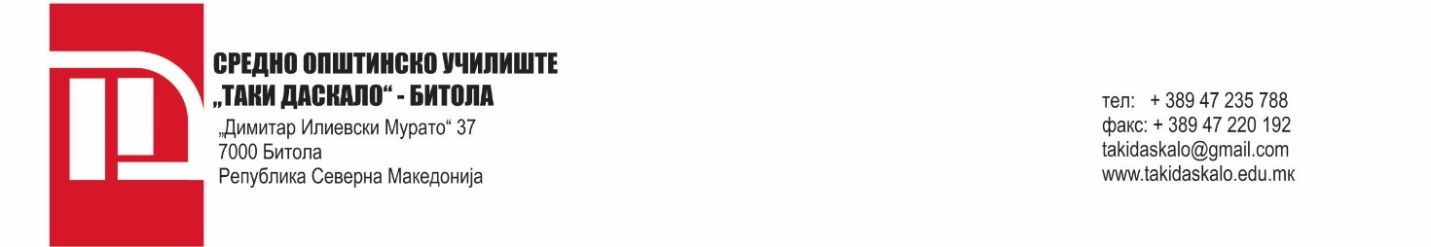 СОУ “Таки Даскало“БитолаУчебна 2019/2020 год.РЕЗУЛТАТИОД СПРОВЕДЕНАТА ПРЕЗЕНТАЦИЈА И ОДБРАНА НА ПРОЕКТНА ЗАДАЧА ОД ДРЖАВНА МАТУРАНаставен предмет: ФизикаДата на презентација и одбрана 09.04.2020 год.Списокот завршува со реден бр. 2(два)09.04.2020 год.     		Битола	Училишна предметна комисијаАлачев Каранфилчо-претседателЦрнец Тања – испитувачТрајковска Славица - менторр.б.Презиме,татково име и имеКласБодовиОценкаЧагорска ХристинаIV-812Одличен 5Кечевска ТеодораIV-812Одличен 5